Pre-employment guideline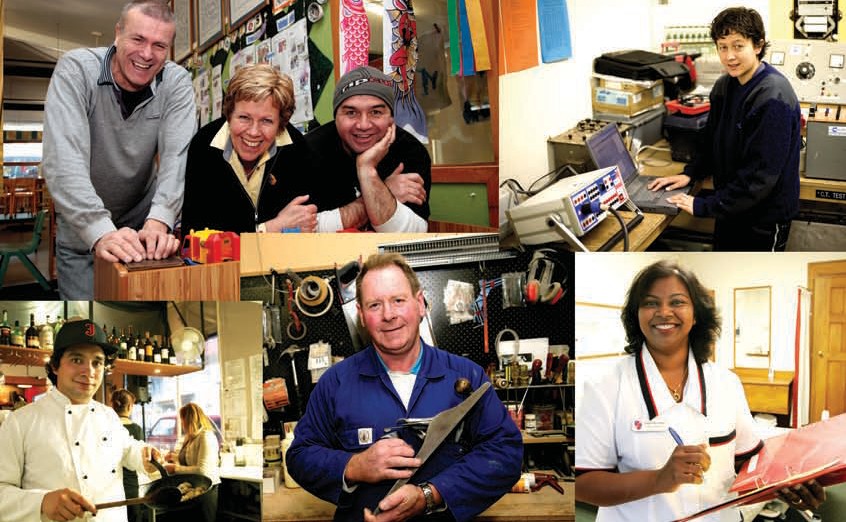 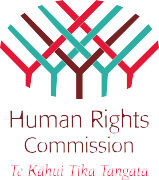 INTRODUCTIONGetting a good job is a life-affirming experience. Meaningful work allows us to maximise our potential as human beings, provides us with financial security and is a powerful element in building a cohesive New Zealand.Employers in New Zealand are facing acute skills and labour shortages that impact on productivity and competitiveness. Employers want to employ the best person for the job to enhance performance in both the private and public sectors. Equally, employees want to maximise their talents and potential in employment throughout their lives.Work is a strategic entry point to a society free of discrimination. A key objective of the Human Rights Act 1993 is to protect people eligible to work in New Zealand from being discriminated against in their working lives.A large number of enquiries and complaints to the Human Rights Commission concern pre-employment issues such as job advertising, job applications and interviews  and  job-selection processes.Pre-employment processes generally go well when employers focus on the skills, experience and competencies required for the job. Employers can then attract and select the best person for the job against objective criteria. They can go wrong when applicants perceive they have been treated differently because of, for example, their sex, race, ethnic background, age, disability or sexual orientation.The A to Z for employers and employees about getting a job is a set of guidelines aimed at ensuring equality and fairness for all job applicants regardless of charac- teristics such as gender, ethnicity, age, disability and religion.Section 17(d) of the Human Rights Act 1993 authorises the Equal Employment Opportunities Commissioner to develop guidelines to promote best practice in equal employment opportunities, including codes that identify related rights and obligations  in legislation.The A to Z has been compiled with reference to the questions asked most frequently of the Human Rights Commission. The guidelines have been informed by comment from employers’ groups such as Business New Zealand, the Auckland Chamber of Commerce, the Canterbury Employers’ Chamber  of  Commerce and  from  trade  unions  through  the  New  Zealand  Council  of  Trade  Unions.The EEO Trust, the Recruitment and Consulting Services Association Ltd, the Hu- man Resources Institute of New Zealand, employment experts such as Human Value and disability groups also made suggestions on earlier drafts. We are grate- ful for their help and advice.I especially thank Robert Hallowell, the Human Rights Commission’s Legal Counsel for his work on the A to Z.Judy McGregorEqual  Employment  Opportunities CommissionerKaihautu Öritenga MahiThe A to Z Guidelines for employers and employees about pre-employment was compiled from frequently asked questions and enquiries and complaints made to the Human Rights Commission. The Guidelines have been compiled to help employers, recruiters and job-seekers who want to comply with the Human Rights Act 1993 (the    Act).A full index can be found at the back of this publication.Advertising: see “ Job advertising AgeCan an employer ask me my age as part of the job application  process?No, an employer should not ask you to provide your age as part of the job application or interview processes.The Act provides protection against age discrimination once you reach the age of 16 and there is no upper limit on age discrimination.It is good practice for an employer not to ask about a job applicant’s age or to actively seek out the applicant’s date of birth.It is also good practice for an employer not to ask a job applicant about the dates of attendance at schools or other educational institutions as this may indicate the age of the applicant. Good employment practice means the best person for the job, regardless of age.The Act provides a number of exceptions for age discrimination, including:where being of a particular age or in a particular age group is a genuine occupational qualification, for example managing licensed premiseswhere for reasons of authenticity being of a particular age is a genuine occupational qualification, for example an actorin employment performed wholly or mainly outside New Zealand and the laws, customs, or practices of the country in which the work takes place require they be carried out by someone of a particular age groupin domestic employment in a private householdin work involving national security, if that work requires a secret or top-secret security clearance, an employee must be 20 years or over.Can an employer advertise for a young person so the business can project a youthful image as most of the customers are young   people?No, it is unlawful to publish a job advertisement that could reasonably be understood as indicating an intention to discriminate on the basis of age. Age discrimination is covered by the Act. An advertisement of this type would be at risk of breaching the Act as it could be seen as indicating an intention not to employ older applicants.The prohibited grounds of discrimination are listed in Appendix 1.What can I do if I’m fit and healthy but I’ve been told I’m too old for the   job?Unless an exception applies, an applicant declined a job offer because of age will have grounds for an age-discrimination complaint to the Human Rights Commission.Can an employer identify in a job advertisement a distinction between junior and senior positions without this being seen as age  related?Yes, however, “senior” is best used only if it is a true description of the nature of the job and refers to the required level of expertise and competence rather than to the employee’s age. Consider using words such as “principal” or “experienced person” instead. A safe way of indicating a job’s level is to set out the expected salary range.Similarly, “junior” should only be used if it refers to the level of expertise or competence, not to the employee’s age. Consider an alternative word such as “assistant”.AIDS: see “ HIVAppearanceShould I take out my body piercings for the job   interview?If a body piercing is an aspect of religion or ethnicity, the Act may provide protection against discrimination. For example, for females from South Asia a nose stud may be part of religious belief or ethnicity.Body piercings other than those associated with religion or ethnicity are not protected by the legislation. For example, an employer can probably ask an employee, while at work, to remove a tongue stud worn for decorative purposes.Babies and childcareCan an employer concerned about ensuring business continuity ask job applicants about their childcare arrangements?Asking questions about childcare arrangements at a job interview could lead  tocomplaints of discrimination. For example, if the job requires that an employee be away from home for extensive periods all applicants should be asked whether they can meet this requirement. The Act protects everyone responsible for the care of children or other dependants from discrimination as well as those who do not  have  caring responsibilities.see also “ Paid parental leaveBehaviour-based questionsWhat type of questions can I expect during a job  interview?A job applicant could be asked what are called behaviour-based questions during a job interview, particularly by government agencies. Such questions are asked to explore the use of a particular skill or competency or to check out reactions to a specific situation. Behaviour-based questions often start with a question like, “tell me  about  a  time when…”The job applicant is expected to talk about particular situations requiring the application of skills or competencies, such as involvement in teamwork or use of communication skills. The job applicant should describe what happened, what they did and what the outcomes were. It is important for all job applicants to think about the interview in advance and what skills and experience the employer is looking for. Interview preparation could include examples that a job applicant can talk about. For more information on behavioural interviewing see:http://web.mit.edu/career/www/guide/star.htmlMigrants and refugees may find behaviour-based questions a novelty and a chal- lenge because they may not be used in their countries of origin. Employers could consider basing behaviour-based questions on the Curriculum Vitae (CVs) of all applicants or on common work scenarios that can be put to all candidates.see also “ InterviewBenefitsCan an employer refuse to employ me because I’m on a benefit under the Social Security Act such as the sickness benefit, or unemployed, or if I am receiving Accident Compensation Commission (ACC)  payments?No, the Act prohibits discrimination against those who are unemployed or receiv- ing ACC payments or social security benefits. It also prohibits discriminationbecause a person has previously been unemployed or received ACC payments or social security benefits.An employer should avoid asking questions about being in receipt of social security benefits or ACC payments or being unemployed. Questions like this could be seen as indicating an intention to breach the Act and lead to complaints. Once someone has started work, continued receipt of ACC compensation or benefit payments could be unlawful.Questions about a job applicant’s employment history should be seeking to determine ability to do the job and not why the applicant was absent from the workforce.Breastfeeding: see “ Pregnancy Credit checksCan an employer run a credit check on  me?Yes, if there is a legitimate reason for doing so such as the job involves dealing with such things as money, accounts, financial administration. Ideally any credit check should be limited to the short-listed job applicants. Generally speaking, credit checks should not be undertaken in order to create the shortlist of appli- cants. There is a requirement for consent from the job applicant if the employer wishes to undertake a credit check.Criminal recordsCan an employer require me to disclose my criminal  record?Yes, if the criminal convictions are recent.The Human Rights Act does not deal with the disclosure of criminal records but the Criminal Records (Clean Slate) Act can help those with convictions to put the past behind them. The clean slate law gives some right, in some circumstances, to withhold information about convictions. The main conditions you must meet are:no convictions for the last seven yearsnever received a custodial sentence, for example imprisonment, corrective training, borstal.Job applicants who want to know more about the clean slate law should seek independent legal advice from a lawyer or community law centre or get informa- tion from the Department of Labour helpline: 0800 20 90 20.see also “ Police vettingHow does the clean slate law impact on what questions an employer can ask a job applicant either in an application form or in an  interview?The law applies to employment and any other situation where an individual may be asked about criminal convictions, for example tenancy, insurance and bank application forms.The law enables someone who meets the eligibility criteria to respond to a question asked about convictions or criminal record by stating that they have no criminal record.It is an offence for someone without lawful authority to ask or require another person to disclose a criminal record when that person is entitled by law not to. The offence carries a maximum penalty of $10,000.The Ministry of Justice has a pamphlet on the clean slate law: http://www.justice.govt.nz/pubs/other/2004/clean-slate/english.htmlEmployers with queries about the law should seek independent legal advice from a lawyer or employers’ organisation.DisabilityCan an employer advertise that it is a requirement of the job to have good physical mobility?Yes, provided that it is one of the essential competencies needed to perform the job. For example, an employer who wishes to hire an electrician to work on-site whether that is in commercial, industrial or residential buildings, may require good physical mobility as an essential qualification to perform the job. How- ever, good physical mobility for an administrative job may not be considered an essential competency.The Act contains a concept known as reasonable accommodation. Reasonable accommodation entails making changes to the workplace in order to ensure equal employment opportunities. For example, changes might include installation of a cordless phone or modification of hours or patterns of work. Many such adjust- ments can be made with minimal expense and disruption.All new employees, not only disabled people, involve cost to an organisation in the provision of office space, computers and other resources, induction processes and training. A disabled employee may be able to be accommodated for very little extra cost and some can bring their own assistive technology into the workplace. In some cases employers may be unaware of assistive technology, for  example a large computer screen for a visually impaired person could ensure they can perform the tasks required.Where the applicant would otherwise be the best person for the job but:it is not reasonable to accommodate that applicant’s needs, orto do so would entail unreasonable disruption to the employer’s activities there is no legal obligation to employ that applicant.Can an employer test me to ensure I am not a carrier of illnesses or   diseases?Yes, if being free of illnesses or disease is an essential qualification for the job. For example, a hospital might want to ensure the staff is free of MRSA (Methicillin resistant Staphylococcus aureus). Not being a carrier could be seen as an essen- tial qualification given the known risks MRSA poses to medical care. The hospital would need to assess the Act’s reasonable accommodation requirements in con- sidering job applicants.The concept of reasonable accommodation is referred to in the question above and considered later under “ Reasonable accommodation.Do I have to disclose my hidden disability to a prospective   employer?No, if the hidden disability will not prevent the job applicant from carrying out the work satisfactorily. The employer should establish with all job applicants the requirements of the job and whether they have the abilities for the job. This could include asking whether there are any medical or physical conditions or disabilities that might prevent them from carrying out the work to a reasonable standard.see also “ HonestyCan I ask an employer for vision-enhancing software to be installed on my com- puter or for my future workplace to be modified for my   wheelchair?Yes, if it is not unreasonable to do so. If the best applicant for the job has a dis- ability that requires modification to the workplace or work practices so that the applicant could perform the job, an employer should undertake this work. As thecircumstances of each workplace will vary, it may well be that in some situations it will not be reasonable for the employer to undertake the necessary modifica- tions. For example, it might be reasonable to provide vision-enhancing software but not to install a lift in order to provide access.see also “ Reasonable accommodationDiscriminationWhat is discrimination?Discrimination is not defined in the Human Rights Act. The Act simply makes it unlawful to treat anyone differently, subject to certain exceptions, on any of the grounds listed in s. 21(1) of the Act. The prohibited grounds of discrimination are listed in Appendix 1.The Commission will accept a complaint if:there is evidence that a person has been treated differentlythe different treatment can be attributed to one of the grounds of unlawful discriminationthe treatment results in disadvantage.If you have any questions about discrimination please contact the Human Rights Commission on 0800 496 877 or by email infoline@hrc.co.nzDomestic employmentCan I advertise for a young person to be a nanny in my  house?Yes, where the job is one of domestic employment in a private household, the Act permits different treatment based on age, disability, political opinion, reli- gious or ethical belief, sex or sexual orientation. It does not permit different treat- ment based on marital status, colour, race, ethnic or national origins, employment status or family status.Dress codeCan an employer ask me to comply with a particular dress code, such as how to arrange my hair or what I must wear at work?Yes, if the employer has policies, for example a health and safety policy thatrequires the wearing of a uniform or a dress code, or a policy relating to appear- ance and grooming that may require a change of appearance or hairstyle. How- ever, the Act may protect against discrimination where appearance or hairstyle is an aspect of religion or ethnicity. For example, an employee who is a Sikh and wears a turban will not have to remove it unless wearing the turban would breach health and safety requirements.Appearance or hairstyle that is not an aspect of religion or ethnicity is not protected by the Act.Drug testingCan an employer refuse me a job because I will not take a drug   test?There is nothing in the Act that prohibits an employer from insisting on drug testing. Whether it is appropriate for a job applicant to undergo a drug test will depend on the nature of the job. Testing can be a legitimate requirement for a safety-sensitive role or environment. There are certain occupations, for example a pilot or a bus driver, where being drug free is a genuine occupational requirement because of public safety.The quality of testing devices on the market may be questionable. Job applicants should be provided with and have the right to challenge the results. For example, a job applicant who is on the methadone programme may be fully safe to do the work and should not be rejected out of hand because of a failed test.Section 19 of the Health and Safety in Employment Act imposes a duty on an employer to take all practicable steps to ensure the employee’s safety while at work and that no action of the employee while at work causes harm to any other person. In a 2004 decision the Employment Court commented that section 19:“strongly suggests, although it is a question of degree, that employees in occupa- tions which impinge upon the safety of other persons, must see to it that they come to work substantially (perhaps, depending on the work completely) free from the influence of alcohol or drugs. Because of this duty, they must expect to co-operate with the employer’s attempts to monitor the situation.”Entitlement to work in New ZealandCan an employer ask me if I am entitled to work in New   Zealand?Yes, as it is unlawful for employers to take on employees who are not entitledto work in New Zealand. Either in the job interview or on the application form all applicants should be asked whether they are entitled to work here, though not about their country of origin. The job applicant’s answer should confirm that the applicant is a New Zealand citizen, or a permanent resident, or has a current work permit.What evidence of entitlement to work in New Zealand can an employer require a job applicant to produce?Employers should seek evidence of entitlement to work in New Zealand before making an offer of employment. Employers may, but need not, ask for documen- tation such as passports, birth certificates, citizenship certificates or residence permits, or Australian residence return visas.New Zealand citizens (including people from the Cook Islands, Niue, and Tokelau) and Australian citizens do not need a permit to work in New Zealand and nor do residents of New Zealand and Australia.A New Zealand passport, birth certificate, citizenship certificate or residence permit shows that a job applicant is entitled to work in New Zealand. An Australian passport, Australian permanent residence visa or Australian resident return visa is also proof of entitlement to work in New Zealand.The passports of job applicants not from New Zealand, the Cook Islands, Niue, Tokelau or Australia will need to have either a New Zealand residence permit or work permit label or stamp to provide proof of entitlement to work in New Zealand.The Department of Labour is able to provide detailed information about entitle- ment to work in New Zealand; telephone 0508 55 88 55; or visit the Department’s website  www.immigration.govt.nzEthnicity or national originsIs an employer able to interview only applicants from a particular ethnicity or national background on the basis that a majority of customers are from that ethnicity or national background?No, in most circumstances to interview only applicants from a particular ethnic- ity or national background because of the customers’ preferences will breach the Act. However, an employer can consider an applicant’s ethnic or national originsif the job is that of a counsellor on highly personal matters such as sexual matters or the prevention of violence.EqualityCan an employer attempt to create a “level playing field” by advertising for a young person, or a Mäori, or a Pacific person or a female?The Act allows employment initiatives to assist people against whom discrimi- nation is unlawful and who need assistance in order to achieve an equal place with other members of the community. This is known as positive discrimination or affirmative action or special measures. The Human Rights Commission has published a four-page pamphlet Guidelines on Measures to Ensure Equality; the Guidelines can be downloaded from:http://www.hrc.co.nz/hrc_new/hrc/cms/files/documents/18-Mar-2007_18-54- 53_Special_Measures_A4_Final_PDF.pdfA copy of the Guidelines can also be obtained from the Commission by telephon- ing 0800 496 877 or by sending an email to infoline@hrc.co.nzFamily statusCan I be asked whether I have  children?No, employers should avoid asking job applicants whether they have children or other dependants or for details about other dependants, such as their age. The Act protects from discrimination both those who do and those who do not have children or other dependants.FlexibilityCan I ask at my job interview for the right to flexible work so I can care for my children after school?Yes, a job applicant can always ask an employer about flexible working hours and, if these are granted, they will become part of the terms of employment if the applicant gets the job. From 1 July 2008 anyone with caring responsibilities employed for six months by the same employer is entitled to request a variation in working arrangements for caring purposes. An amendment to the Employment Relations Act will provide a process for making a request which the employer willthen be required to consider. The employer can refuse the request only on one of the grounds set out in the Act and the employee can appeal the employer’s deci- sion. For more details refer  to:www.ema.co.nz/advice/Flexible_work_guide.docThe Human Rights Commission considers that flexible work arrangements are an important element in providing equal employment opportunities to groups who are often overlooked or marginalised, parents and carers in particular,    see:www.neon.org.nz/eeoissues/wlb/Gay: see “ Sexual orientationGender identity: see “ Transgender/Trans people Good employerWhat does being a “good employer” mean in relation to recruitment and selection  processes?State sector employers, including Crown entities and companies, are obliged to be good employers under the State  Sector  Act  1988  and  the  Crown Entities Act 2004. Under those Acts a good employer is one who operates a personnel policy containing provisions generally accepted as necessary for the fair and proper treatment of employees in all aspects of employment, including the impartial selection of suitably qualified persons for appointment.The Human Rights Commission provides advice on being a good employer in relation to recruitment and selection. The NEON website provides resources for employers, see:http://www.neon.org.nz/crownentitiesadvice/The advice was developed originally for Crown entities and this is why ‘Crown entities’ are specifically addressed throughout the text. However, the guidance is equally relevant to all employers – the private sector, the non-government sector and the wider state sector.HealthCan an employer ask me during the job application process or at interview to disclose  my  medical/ACC history?No, an employer should not ask for general information about a job applicant’s medical/ACC history. The employer’s objective should be to establish whether the applicant is able to do the job. The job applicant should be told what the job’s requirements are and then asked about medical or physical conditions or disabili- ties that might prevent the applicant from carrying out the work satisfactorily.Can an employer offer me a job subject to a satisfactory medical   examination?Yes, an offer of employment can be made conditional upon passing a satisfactory medical examination which may include a drug and alcohol test.HIVDo I have to disclose in the job application process that I am HIV   positive?No, it is unlawful to discriminate against people with the HIV virus. The definition of disability in the Act includes the presence of organisms in the body capable of causing illness.The Act does have a risk of harm exception which could be relevant depending on the duties of the job. For more information on this exception see Risk of harm.HonestyIs it discrimination if an employer discovers a job applicant has not been truthful in a job application and withdraws a job offer?In most situations it would not be discriminatory if an employer withdrew the offer of a job. Job applicants should honestly answer questions asked in a job application form and during an interview. After several high-profile cases where applicants had falsified educational qualifications, more rigorous checking of qualifications is now increasingly common. An employee may also be subsequent- ly dismissed for dishonesty during the application or interview process.see also “ Health; QualificationsIndirect discriminationCan an employer specify physical characteristics such as height, weight or strength as being essential for the  job?Yes, provided the physical characteristics are essential in order to perform the job  satisfactorily  or  in  order  to  meet  safety  requirements.  For  example,  a  buscompany might specify that drivers have to weigh less than 100kg because the driver’s seat is only manufactured to carry a weight of no more than 100kg.see also “ Overweight/obesityAn employer who wishes to specify physical characteristics as part of the qualifi- cations for the job needs to remember that the Act prohibits indirect discrimina- tion. Indirect discrimination occurs when an apparently neutral job condition or requirement has the effect of excluding some job applicants on one of the grounds prohibited by the Act. For example, a minimum-height requirement is likely to have more effect on women than on men and, as well, may have more effect on men from some ethnic groups than from others. Therefore physical characteristics may only be specified if there is a genuine reason for doing so.The Act provides a “good reason” defence to a complaint of indirect discrimina- tion. This is that there are objectively sound reasons for the practice that are unrelated to any prohibited form of discrimination.InterviewIs an employer required to have a gender and/or ethnicity balance on an interview panel?No, there is nothing in the Act requiring a gender and/or an ethnicity balance on an interview panel. However, it is desirable for medium to large-size firms to achieve a gender and/or an ethnicity balance on interview panels to ensure job applicants of either sex and of different ethnicities are not overlooked. Having such a balance is likely to reduce the effects of any stereotypes.Can I take a support person to my job  interview?There is nothing in the Act which covers taking a support person to a job inter- view. A job applicant wishing to bring a support person to the interview should tell the employer before the interview.see also “ Behaviour-based questionsJob advertisementsCan an employer advertise for a “girl Friday,” a “barmaid”, a barman”, a “waiter”, “waitress”?The Act prohibits the use of words which have a gender connotation in jobadvertisements, for example barman, unless the advertisement contains an indication that it is open to both sexes to   apply.Can an employer advertise for a staff member to work in a “fast-paced, high- energy, noisy environment with no experience needed but a sense of humour essential?”Nothing in the Act prohibits this type of advertisement but if the words and description are interpreted as code for “no one aged over 25 need apply” then an older applicant might complain of indirect age discrimination.Can an employer advertise for a “mature”  worker?No, the word “mature” is often associated with age and is probably best avoided. Alternative words such as  “responsible”  or  “capable”  or  “possess initiative” or “have good judgment” usually more accurately describe the qualities the employees need to have.Can an employer advertise for applicants with te reo Mäori  expertise?Yes, provided that te reo Mäori expertise is a required job competency and not being used as means of employing only   Mäori.Am I responsible as an employer for a job advertisement that has been placed by a recruitment consultant?Yes, liability for advertising which breaches the Act rests both with the person or organisation that places the advertisement and with the  recruitment consultant. Where the organisation placing an advertisement is a recruitment consultant, the employer as well as the recruitment consultant is liable for any breaches  ofthe Act.see also “ Liability; KnowledgeKidsCan I be asked if I intend to have  kids?An employer should avoid asking questions relating to pregnancy, proposed pregnancy, contraception or family planning, or parenthood. Questions of this type would be at risk of breaching the Act as they could be seen as indicating anintention not to employ applicants who have responsibility for children or alter- natively an intention not to employ applicants who do not have responsibility for children.KnowledgeIs ignorance of the Act a defence to a complaint of   discrimination?No, ignorance of the Act is not a defence to a complaint of discrimination. An employer can also be liable for breaches of the Act by a recruitment consultant or by the acts of employees.An employer may be liable for the acts of an employee unless the employer shows that reasonably practicable steps were taken to prevent the employee from doing the act.see also “ Job advertisingLesbian: see “ Sexual orientation LiabilityIf I publish or display a job advertisement can I be responsible if it breaches the Act?A person or organisation publishing or displaying a job advertisement which indicates an intention to breach the Act may be liable for the breach of the Act. see also “ KnowledgeMarital statusCan I be asked at a job interview if I’m married, in a civil union or a de facto relationship, single, divorced or separated?No, you should not be asked about your marital status. There are, however, situ- ations in which an employer is entitled to enquire as to whether a husband, wife, partner, spouse works with that employer or elsewhere in the same industry. Please read the information relating to Partners for an explanation of when this might happen.Medical: see “ HealthMental illnessCan I be asked if I have ever experienced mental illness,  for example depression?No, an employer should not ask to be  provided  with  general  information about a job applicant’s medical/ACC history but should seek to establish only whether a job applicant has the abilities needed for the job. This includes establishing whether an applicant has any medical conditions or disabilities that might mean the work could not be satisfactorily carried out.Mental illness is part of the definition of disability which is one of the grounds of discrimination prohibited by the Act. Appendix 1, which sets out the prohib- ited grounds of discrimination, includes the full definition of the meaning of disability.A job applicant should first be made aware of the job’s requirements and then asked about any medical conditions or disabilities that might prevent them carry- ing out the work satisfactorily.Job applicants who have experienced mental illness often do not disclose that fact because they fear discrimination.MigrantsWhat are my rights as a migrant to access work?Migrants have the same rights in relation to pre-employment and employment as others in New Zealand. The Human Rights Commission has the statutory functions of leading equal employment opportunities and encouraging the development of harmonious relations between individuals and the diverse groups in New Zealand society. Decent employment is widely regarded as a critical element in the social and economic integration of migrants and refugees.Unfortunately, barriers to accessing suitable work mean many migrants experience delays in getting jobs or are under-employed in jobs that do not make best use of their qualifications and experience. Migrants suffer prejudice, fear of difference and inter-cultural misunderstandings and often have language difficulties. Recent research shows the more similar migrants are in looks, language and European heritage to New Zealanders the more successful they are in securing employment. Another study shows discrimination in job short-listing against those with non- Anglo-Saxon names.Migrants who believe that they have been discriminated against in pre- employment such as short-listing or in the interview process should contact the Human Rights Commission on 0800 496 877 or by email infoline@hrc.co.nzsee also “ XenophobiaHow can employers attract job applications from  migrants?Employers wanting to increase staff diversity need to audit their recruitment and selection processes to ensure they are not indirectly filtering out applications from migrants. For example, how a job is advertised including whether it concentrates on core competencies or irrelevant characteristics, can either encourage or dissuade migrant applications. Where and how the position is advertised, the style, tone and tenor of the advertisement and whether it uses EEO statements and shows commitment to diversity are important. Overseas research shows that selection panels which include minority members improve the success rate for migrants. Interviewers who have been trained to avoid “like me” bias also increase the chances of successful migrant employment. Training is important for all members of selection panels.Moko: see “ Tattoos Non-discriminationWhat legislation should an employer be aware of when hiring   staff?The Human Rights Act is an important piece of legislation that employers should be familiar with. One of its key objectives is to protect New Zealanders from being discriminated against in their working lives by ensuring no unfair barriers exist for people seeking work. The Employment Relations Act also sets out the same prohibited grounds of discrimination.Overweight/obesityIf I am rejected for a job because I’m overweight, does this breach the   Act?No, body size or obesity is not a protected ground of discrimination under the Act. From time-to-time there has been debate about whether it should be a pro- hibited ground of discrimination. It is possible that discrimination on the grounds of  a  person’s  body  size  or  obesity  might  constitute  disability discrimination,particularly if it is a symptom of a medical condition. There is no case law in New Zealand to provide any guidance on the issue at present.see also “ Indirect discriminationPaid parental leaveShould I ask about paid parental leave at my job  interview?All job applicants are entitled to ask about paid parental leave. This is a 14-week period available to employees who, by the time the time a baby is born or a child of up to five years of age is adopted, have worked for at least six months for the same employer. Other eligibility requirements are set out in the Parental Leave and Employment Protection Act 1987. For more information see:http://www.ers.govt.nz/parentalleave/see also “ Pregnancy; Babies and childcarePartner, spouse or relativesCan I be asked whether I have a partner, spouse or relative working with the organisation or with a competitor of the  organisation?Yes, an employer can ask whether you are:married to; orin a civil union or de facto relationship with; ora relative ofanyone who works at that workplace or elsewhere in the same industry. The Act permits employers to impose restrictions if any of the situations set out above apply and there is either a reporting relationship between the employees or there is a risk of collusion between them to the employer’s detriment.PhotographsCan an employer ask me to provide a current photograph of myself as part of my application?Nothing in the Act prevents an employer from making such a request. However, a photograph should not be used to determine particular characteristics so as to avoid interviewing a job applicant because of, for example sex or age or ethnicity or any other prohibited ground of discrimination.Police vettingCan an employer require me to undertake a police vetting as part of the job application process?There are some jobs involving providing care to children, older people or more vulnerable members of society where it might be a requirement of the job ap- plication process for an applicant to be vetted by the Police. This is different to a criminal record check. The information provided by the Police may be different to that provided by a criminal record check. For more information see:http://www.police.govt.nz/service/vetting/guidelines.html#resultsAny concerns about the accuracy of the information supplied by the Police should initially be taken up with the police vetting service.see also “ Criminal recordsPolitical opinionCan an employer ask job applicants about their political  opinions?No, an employer should avoid asking about a job applicant’s political views or membership of political organisations. Political opinion discrimination is prohibited by the Act.Do I have to disclose in a job interview that I’m a member of a political   party?No, generally speaking you are not required to disclose that you are a member of a political party. However, if you are seeking employment as:a political adviser or secretary to a member of Parliament; ora political adviser to a member of a local authority; ora political adviser to a candidate seeking election to the House of Representatives or to a local authoritya member of the staff of a political partythe Act allows the asking of questions about political opinions. Unless this exception applies, the Act does not require a job applicant to disclose membership of a political party.PregnancyDo I need to reveal at my job interview that I am  pregnant?No, the Act prohibits an employer refusing employment because a job applicant is pregnant.A job applicant should be made aware of the requirements of the job. All job applicants should be asked about any medical or physical conditions that might prevent carrying out the work satisfactorily.If the job involves exposure to chemicals or hazardous substances known to have adverse effects on pregnant women the Act allows an employer to point this out either on the application form or during the interview.In these circumstances it would be wise for a pregnant applicant to make the employer aware of her pregnancy.Overseas case law suggests that it is unlawful for an employer to decide in advance not to employ women of child-bearing age because of a hazardous working environment. The job applicant should be informed of the risks and be free to decide whether to accept any offer of employment that might be made.However, if an employer becomes aware of an employee’s pregnancy, the require- ment under health and safety legislation to protect all employees’ health may, if hazardous work is involved, mean the employee will temporarily have to be transferred to a different job.see also “ Paid parental leaveCan I ask an employer what arrangements can be made for me to breastfeed my baby at work?Yes. Recognising that many women now return to work earlier after having children good employers do their best to provide them with the privacy and the facilities required for breastfeeding. However, New Zealand has not ratified the International Labour Organisation Convention which outlines the minimum stand- ards for breastfeeding breaks and facilities at work. Proposed new infant feeding legislation requires employers to provide unpaid time and facilities foir breast- feeding employees.The Human Rights Commission considers that the right to breastfeed at work and in public life is part of the right to be free from discrimination on the grounds ofsex under the Human Rights Act. The Employment Relations Act also contains anti-discrimination provisions which apply to breastfeeding women. However, breastfeeding is not identified in the anti-discrimination legislation whereas “sex, which includes pregnancy and childbirth” is. Your Rights as a Breastfeeding Mother is  available  at: http://www.neon.org.nz/documents/breastfeedingflyerEnglish.docThe Department of Labour has produced Breastfeeding in the Workplace: an employer’s guide to making it work which is available at www.ers.dol.govt.nzPrivacyCan an employer ask previous employers for information about  a  job applicant?In most circumstances personal information should be collected directly from a job applicant unless the applicant grants permission to do otherwise. Generally an employer should not seek information about a job applicant from a current or former employer without the job applicant’s   consent.How long should an employer hold the Curriculum Vitae (CV) of an unsuccessful applicant?It is a good idea for the employer and the job applicant to agree on how long the CV will be kept before it is destroyed. Sometimes this can be overlooked so it is a good idea for an employer to establish a standard set of procedures dealing with how long CVs will be retained. It is appropriate to allow a reasonable period of time to pass before an employer either returns or destroys the CVs of the unsuccessful applicants.If I am an unsuccessful applicant can I ask for my CV to be returned and for all information about me to be  destroyed?Yes, you can ask for this to happen but it is necessary to be aware that an employer can use information about unsuccessful job applicants if a complaint is made about the decision as to who to employ. Unsuccessful candidates’ CVs may be kept on file in case other vacancies arise, but the employer and job applicants should agree on this during pre-employment   processes.see also “ Unsuccessful applicationCan an applicant access information that an employer collects in the course of assessing applications?Yes, the Privacy Act does, however, provide limited reasons for withholding of material, for example when a reference has been supplied in confidence. If a request for access is refused, the applicant can ask the Privacy Commissioner to investigate whether or not the refusal was justified. The Privacy Commissioner can be contacted by phone on 0800 803 909 or by email: enquiries@privacy.org.nzQualificationsWhat qualifications should an employer ask  for?Every job has competencies that successful applicants need to perform to a rea- sonable standard. In some cases a specific qualification such as a relevant special- ist degree or a technical or trades qualification is essential. For some occupations the existence of formal qualifications, such as a medical degree for doctors is part of professional accreditation. In other cases qualifications may not be essential to the job. Employers should ensure that in job advertising, short-listing for inter- views and the interview process, that the qualifications they are seeking are both necessary and relevant for the  job.Applicants need to maximise in their CVs and job applications the connections between their experience and the skills required for the job. For example, vol- unteer or unpaid work may involve skills such as time management, budgeting, administration and relationship management that are transferable and relevant to a paid job.see also “ HonestyQuestionsWhere can employers get information and best-practice guidance about job advertising, interviewing and the appointment  process?In addition to the Human Rights Commission – telephone: 0800 496 877 (toll free) or by email: infoline@hrc.co.nz – an employer could obtain information and best practice guidance from:Business New Zealandtelephone: 04 496 6555; website:   http://www.businessnz.org.nz/contactusEmployers And Manufacturers Association (Northern) Inc. telephone: 0800 800 362 or by email: ema@ema.co.nzEmployers and Manufacturers Association (Central)telephone 04 433 7224 or by email: ema@emacentral.org.nzCanterbury Employers’ Chambers of Commerce telephone: 03 366 5096 or by email: info@cecc.org.nzOtago-Southland Employers’ Associationtelephone: 03 455 5165 or by email: Duncan@osea.org.nzDepartment of Labourtelephone: 0800 20 90 20 or by email: info@dol.govt.nzEqual Employment Opportunities Trusttelephone: 09 525 3023; website:   http://www.eeotrust.org.nz/index.cfmRecruitment and Consulting Services Association Ltd telephone: 09 813 9926Where can job applicants get information about their rights and responsibilities relating to job advertising, interviewing and the appointment  process?In addition to the Human Rights Commission – telephone: 0800 496 877 (toll free) or email: infoline@hrc.co.nz – a job applicant could obtain information guidance from:Department of Labourtelephone: 0800 20 90 20 or by email: info@dol.govt.nzEqual Employment Opportunities Trusttelephone: 09 525 3023; website:   http://www.eeotrust.org.nz/index.cfma trade union; the website for The New Zealand Council of Trade Unions is: http://union.org.nz/staff_detailsa Community Law Centrewebsite: http://www.communitylaw.org.nz/Citizens’ Advice Bureauxwebsite: http://www.cab.org.nz/contact/indexdirection.htmlRaceCan I be asked to complete a job application form that asks me to indicate my race?No, discrimination on the basis of race is prohibited by the Act. Employers should avoid asking questions or seeking information about the race, colour, ethnic or national origins of job applicants unless they are collecting anonymous statistical data for EEO reporting or for profiling who responds to their job applications. If an employer is collecting data for such purposes it should ideally be collected on a form that is separate from the job application form.Reasonable accommodationWhat is reasonable accommodation and what does it require of an  employer?Reasonable accommodation is not straightforward, either as a concept or how it is dealt with in the Act. Reasonable accommodation is used to describe the creation of an environment that is intended to ensure equality of opportunity to meet:the particular practices of an employee’s religious or ethical beliefs; orthe employee’s needs in relation to a disability; orthe employee’s needs in relation to family commitments.Reasonable accommodation can entail modifications or adjustments which will, for example, allow a job applicant with a disability to participate more equally in a workplace. It can involve physical adjustments such as ensuring access to a building or modifying the way a job is done, for example allocating aspects of the job to another employee.The Act creates a clear obligation in relation to meeting the particular practices of an employee’s religious or ethical beliefs. An employer is obliged to reasonably accommodate an employee’s religious beliefs provided that does not unreason- ably disrupt the employer’s activities.The Act does not require changes that would unreasonably disrupt an employer’s activities. The Act provides a number of defences but before an employer can rely upon them the employer needs to genuinely consider whether the job could be adjusted by assigning those aspects of it that the job applicant is unable to do to another employee.There is no case law in New Zealand on what is an unreasonable disruption. It is, however, likely that what is reasonable will depend on the circumstances, taking into account factors such as:health and safety;cost (in relation to the size of an employer’s business); andthe activities or business of the organisation.Does reasonable accommodation mean an employer has to spend money adapting equipment or the  workplace?The short answer is ‘no’. However, as many adjustments are minor and involve minimal outlay, in the interests of equal employment opportunities and in attract- ing quality candidates, employers should try and accommodate a job applicant’s needs.Three training and employment support funds are available for people with dis- abilities in New Zealand. They are Training Support, Job Support, and Self Start. Each fund has set targets to assist people who have higher support needs. There is a focus on ensuring that the funds are used to cover the applicant’s cost of disabil- ity. The funds encourage people with disabilities into mainstream employment. More information about the funds is available from Workbridge: http://www. workbridge.co.nz/support-funds/index.shtmlRecruitment consultantsCan an employer ask a recruitment consultant to ensure that the only job applicants who are short-listed are from a particular group, for example young or Pakeha?No. In the publication Tools for Tapping into Talent: a Recruitment Training Resource http://www.eeotrust.org.nz/toolkits/talent.cfm the Equal Employment Opportunities Trust and the Recruitment and Consulting Services Association noted that many recruitment consultants have been compromised or embarrassed either by managers who require them to behave illegally, unfairly or unethically, or by their clients’ discriminatory briefs. In such situations the Act applies equally to the recruitment consultant and to the   employer.RelativesCan I complain about discrimination if I did not get the job because of the actions of a relative, for example my brother who was a previous employee was sacked for dishonesty?Yes, the Act prohibits discrimination because of being a relative of a particular person. The Act has a broad definition of relative; it means any other person who:is related to the person by blood, marriage, civil union, de facto relationship, affinity, or adoption; oris wholly or mainly dependent on the person; oris a member of the person’s household.Religious beliefCan an employer ask job applicants if there is anything to prevent them working on Friday, Saturday or Sunday?An employer should avoid asking questions about a job applicant’s religious beliefs or the lack of a religious belief, church activities or participation in religious practices.If an employer has a concern about a job applicant’s availability to work on religious holidays, the schedule of work could be explained and the applicant asked whether this causes any difficulties. For example, if an applicant’s religion does not allow work on Saturdays, and that applicant’s shifts can be adjusted to accommodate this, the employer must do so, as long as this adjustment would not be unreasonably disruptive.Can I ask an employer to provide me with a place for prayer at my   workplace?Where a religious belief requires its believers to follow a particular practice, an employer must accommodate the practice so long as any resulting adjustment does not unreasonably disrupt the employer’s activities. Within particular work- places it may be possible to provide a room or other designated place at the required times.see also “ Reasonable accommodationRisk of harmCan an employer treat me differently where there is a risk I might hurt myself, or others, due to my disability?Yes, the Act provides an exception which allows employers to treat job applicants differently where there will be an unreasonable risk of harm to the applicant or to others which arises out the duties of the job or the work environment. For example, a person with a serious visual impairment who applies for a job as a driver may fall within the   exception.If a job applicant has a disability an employer must decide whether there is a health or safety risk resulting from the applicant’s disability and whether it is reasonable to take that risk.Unless the job applicant is required to perform tasks that could involve a risk of harm an employer should avoid questions about disability. In the example given above of the driver, the employer would be perfectly entitled to ask questions about disabilities.Where the risk of harm would be no greater than employing someone who does not have a disability, it would be unreasonable not to employ a disabled person who is the best-qualified applicant. The risk needs to be an actual risk rather than a perceived risk. For example, the risk of transmission of AIDS is almost non- existent without blood or sexual fluids being exchanged.Risk assessment decisions are likely to be based on medical advice or other appropriate expert advice and the relevant   evidence.The Act places the onus on an employer to reduce any such risk to a normal level unless this cannot be done without unreasonable disruption.SexCan an employer advertise for a male nurse to look after an elderly male patient who doesn’t want a female nurse?In this example it is probably going to be difficult to prove that being male is a genuine occupational qualification. The law in this area remains to be tested.Sexual harassmentIf I didn’t get the job because I refused to be party to sexual activity, does the Act apply?Yes, the Act makes it unlawful to make a request for sexual intercourse, sexual contact or any other form of sexual activity which contains an overt or implied promise of preferential treatment or an overt or implied threat of detrimental treatment. It is important for employers to ensure that interviewers and recruiters are trained to avoid sexual innuendo or other inappropriate behaviour and to have formal processes around the next stage of the process following an interview. Many organisations have policies that deal with sexual harassment; it is essential that the policy covers pre-employment as well as employment. Prevention of har- assment and bullying is one of the seven key elements in being a good employer. See Good Employer advice on   http://www.neon.org.nz/crownentitiesadvice/Who can I complain to about sexual harassment during the job application or interview process?A job applicant who has been promised a job, or not given a job, because of sexual harassment can make a complaint under the Act. The Employment Relations Act does not apply to sexual harassment in a pre-employment situation.Sexual harassment can take place through:the use of language, written or spoken, of a sexual nature; orthe use of visual material of a sexual nature; orphysical behaviour of a sexual nature.Sexual orientationCan an employer refuse to offer me a job because of my sexual   orientation?No, but there are a limited number of situations where the Act says that the sexual orientation of a job applicant can be taken into account. The Act says sexual orientation means being heterosexual or homosexual or lesbian or bisexual.What are the situations where the sexual orientation of a job applicant can be taken into account?One is domestic employment in a private household: see “ Domestic employmentAnother situation where the sexual orientation of a job applicant can be taken into account is where the job is that of a counsellor on highly personal matters such as sexual matters or the prevention of violence.The sexual orientation of a person may also be taken into account in the ordina- tion and engagement of clergy. There is a diversity of views between lawyers on the various legal issues, but provided the refusal to ordain or engage homosexual, lesbian or bisexual clergy can be properly described as a matter of religious belief in the relevant church, the Act does not forbid sexual orientation discrimination. In 2003 the Human Rights Commission published a discussion paper on the Act and gay and lesbian clergy which provides a full account of the issues. The paper can be found at:http://www.hrc.co.nz/home/hrc/newsandissues/lesbianandgayclergy.phpor can be obtained by contacting the Commission telephone: 0800 496 877 (toll free) or by email: infoline@hrc.co.nzCan an employer ask me about my relationship with my next-of-kin or emergency contact person when this will  have  the  effect  of  disclosing  that I’m gay?An employer should avoid asking questions about the relationship between the job applicant and the person nominated as next-of-kin or emergency contact person. Ideally next-of-kin information should be obtained when employment commences rather than at the earlier stages of the employment process.Should I remove information from my CV that may disclose that  I  am  a lesbian?Exactly what you disclose is up to you. Being required to disclose your sexual orientation could breach the Act.Some organisations collecting EEO data through workplace profile information may ask about sexual orientation to ensure the recruitment catchment is as diverse as possible. Employers should avoid asking questions or seeking information about the sexual orientation of job applicants unless they are collect- ing anonymous statistical data for EEO reporting or for profiling who responds to their job applications. If an employer is collecting data for such purposes it shouldideally be collected on a form that is separate from the job application form.Speaking EnglishIf an employer needs someone who speaks English fluently what wording can be used in the advertisement?The  advertisement  could  read  that  the  job  requires  the  successful   applicant to have spoken English at a specified level. An employer could indicate in the advertisement that short-listed candidates would undergo an oral  competency test. This would provide an objective measure of oral competency. Only a few jobs will require this level of fluency and oral presentation skills.TattoosCan an employer refuse to hire a job applicant with a tattoo when image is criti- cal to the business?A policy banning tattoos is not of itself unlawful. However, in enforcing such a policy an employer needs to be aware that if the tattoo is of religious or ethnic significance a complaint of indirect discrimination could be made.Am I protected by the Act if I suspect my moko was the reason why I did not get the job?Yes, an applicant who suspects that having a moko was the reason for not getting a job can make a discrimination complaint.Trade union: see “ Union membership Transgender/Trans peopleShould I disclose in the interview that I am  transgender?In most cases it is solely your decision whether you wish to disclose that you are transgender, as your sex or gender identity has no bearing on your ability to do the job. There are some very limited circumstances where it is legal to employ only a woman or a man for a particular position, i.e. being female or male is a genuine occupational qualification. In these limited situations, some transgender people may need to provide evidence about their sex.Am I able to ask a transgender job applicant for any previous name, in order to verify identity?If previous name details are required from all applicants, for a specific purpose, then you can ask a transgender applicant to provide the details. As disclosure of the information might have significant additional implications for a transgender job applicant, reassurance should be given that the information will only be used to verify identity and not for any other purpose.It would be discriminatory to ask a transgender person to provide details of their previous name if this information was not required from other job applicants. Discrimination against transgender people comes under the ground of sex in the Act.Information about human rights and transgender/trans people can be found at: http://www.hrc.co.nz/transgenderinquiryTreaty of WaitangiCan I be asked whether I have a proven understanding of, and commitment to, the Treaty of Waitangi?Understanding of, or commitment to, the Treaty of Waitangi will in some cases be a requirement of the job and be a genuine occupational requirement. In other cases, given the place of the Treaty of Waitangi in New Zealand’s constitutional principles, an understanding or knowledge of it will be necessary and desirable. This is different from requiring a commitment to the Treaty or making a job con- tingent on commitment to it. Information about the Treaty of Waitangi can be found at http://www.waitangitribunal.govt.nz/treaty/Union membershipDoes the Act cover being a trade union  member?No; the prohibited grounds of discrimination in the Human Rights Act do not cover being a member of a trade union. From time-to-time there have been proposals to include trade union activity as a prohibited ground of discrimination but they have not made it into the Human Rights Act.There is case law in New Zealand which suggests that if there is a clear connection between the government and its policies and the activity being undertaken by the union or its members, that amounts to expression of a political opinion. Political opinion discrimination is protected by the Act.The Employment Relations Act provides than an employer may    not:decline to employ someone because that person is a union memberoffer inferior terms and conditions of employment to employees because they are union members.The Employment Relations Act also provides that an employer may not:decline to employ someone because that person is not a union memberoffer inferior terms and conditions of employment to employees because they are not union members.Under the Employment Relations Act employees have an absolute    right:to choose to join a union or to choose to not join a unionto join a particular union in preference to joining some other unionto resign from a union.It is illegal for anyone to use undue influence to try to make another person join or not join a union or to resign from a union. Undue influence may include an employer threatening to make life difficult for, or dismiss, someone unless the employee resigns from a union.Employees who have been engaged in union activities have some special protections under the Employment Relations Act. Such activities include an employee being a union officer or delegate or collective bargaining representa- tive, or an employee claiming employment rights for that employee or for other employees, or participation in a lawful strike.Unsuccessful applicationsWhat are my rights regarding access to information if I am an unsuccessful job applicant?Under the Privacy Act an unsuccessful applicant has the right to access personal information, which would include any notes written during the interview by a panel member. Best practice for interview panels includes:a standard set of questions is asked of all applicantsstandard work tests are conducted for all applicantsthe development of scoring templates set against objective criteria drawn from the job descriptionthe systematic use of templates by the panel membersretention of all notes made by panel members until after the successful appli- cant starts work.see also “ PrivacyVolunteersI work as a volunteer helper at the local hospital; am I covered by the   Act?Yes, the definition of employee in the Act is broader than the usual understanding of who is an employee and extends to cover unpaid workers.Women-onlyCan a women’s gym employ only female  staff?Yes, if it can be established that the position needs to be held by one sex to preserve reasonable standards of privacy or if it is a genuine occupational qualification.Work/life balance: see “ Flexibility XenophobiaCan an employer specify that I have to have “New Zealand experience”?No, unless an employer can objectively justify that it is essential for the job. Otherwise the requirement for New Zealand experience may well amount to indirect  discrimination.Can an employer refuse to employ me because I don’t speak English with a New Zealand accent?No, provided the job applicant can be clearly understood. A New Zealand accent is unlikely to be considered a genuine occupational qualification except in rare circumstances.In November 2007 an Employment Tribunal in the UK found that an Indian-born British man who worked in a call centre had been discriminated against when he was dismissed because his accent “wasn’t English enough”.see also “ Migrants	WYoung peopleHow can an employer attract younger job  applicants?Traditional methods of job advertising like the situations vacant pages may not reach those aged 16–24 years. Young people are likely to find out about jobs from friends, school careers’ advisers, community notice boards and internet websites.In a recently developed resource the Upper Hutt City Council, www.uhcc.govt.nz, suggests that employers:ask young people working for them if they know of others interestedcontact careers’ advisers at local schoolsask young people which websites they use for job-huntingensure applications are a helpful introduction to job-hunting for younger and less-experienced applicantsmake sure younger applicants are fully briefed about the job interview and the essential skills and competencies sought.Can an employer reject a 17-year-old person on the basis of   inexperience?Yes, an employer can reject an applicant on the basis of inexperience if experience is a core competency for the job. No employee aged 16 or more can be rejected on the basis of age.All new job applicants, regardless of age, need time to become familiar with their role. Good performance at work is not age   dependent.Zany dress: see “ Appearance and see also “ Dress codeZonked (slang, adjective meaning drugged): see “ Drug testingWEQUAL EMPLOYMENT OPPORTUNITIES AND PRE-EMPLOYMENT INFORMATION  GATHERINGDeveloping a good employer policy and an Equal Employment Opportunities (EEO) programme in your organisation helps ensure that job advertising, short-listing, interviewing of candidates and selection policies are consistent, fair and non- discriminatory.EEO practices and programmes are one way an employer can remove discrimina- tory employment practices. The implementation of workplace EEO policies can be effective in preventing unlawful discrimination under the Human Rights Act 1993. They may also provide a defence, for example in sexual harassment cases, against liability for an employer’s discriminatory practices.The Human Rights Commission has developed comprehensive good-employer guidance for both private and public-sector organisations. It is available on the NEON website at www.neon.org.nzRecruitment, selection and induction comprise one of seven elements of the employment cycle that the Commission asks employers to consider when developing good-employer and EEO plans. Collecting data about the workforce is also supported as long as it is relevant to EEO.Employers may wish to gather information regarding the race, ethnicity, gender or age of applicants for EEO purposes. An organisation may, for example, want to check whether applicants from diverse backgrounds have applied for a job. This will help provide evidence that they are advertising in the relevant media to attract the widest possible potential talent pool.Where such information is required, it should be made clear to applicants that EEO information will not be used to discriminate against them. Employers should distinguish clearly between questions which will be used in job selection and questions put for EEO purposes. EEO information should be collected on a volun- tary basis. Ideally, EEO questions should not appear on the application form but should be collected separately and anonymously.The NEON website is a partnership network between the Commission and the EEO Trust and regularly posts newsletters, tools, advice and information for employ- ers, employees and job seekers. You can register to receive the free newsletters with EmiliaS@hrc.co.nz or go to   www.neon.org.nzAppendix 1THE PROHIBITED GROUNDS OF DISCRIMINATION IN THE HUMAN RIGHTS ACT 1993Section 21(1)For the purposes of this Act, the prohibited grounds of discrimination are –Sex, which includes pregnancy and childbirthMarital status, which means being –Single; orMarried, in a civil union, or in a de facto relationship; orThe surviving spouse of a marriage or the surviving partner of a civil union or de facto relationship; orSeparated from a spouse or civil union partner; orA party to a marriage or civil union that is now dissolved, or to a de facto relationship that is now endedReligious beliefEthical belief, which means the lack of a religious belief, whether in respect of a particular religion or religions or all religionsColourRaceEthnic or national origins, which includes nationality or citizenshipDisability, which means –Physical disability or impairmentPhysical illnessPsychiatric illnessIntellectual or psychological disability or impairmentAny other loss or abnormality of psychological, physiological, or anatomical structure or functionReliance on a guide dog, wheelchair, or other remedial meansThe presence in the body of organisms capable of causing illnessAge, which means, –For the purposes of sections 22 to 41 and section 70 of this Act and in relation to any different treatment based on age that occurs in the period beginning with the 1st day of February 1994 and ending with the close of the 31st day of January 1999, any age commencing with the age of 16 years and ending with the date on which persons of theage of the person whose age is in issue qualify for national superannu- ation under section 7 of the New Zealand Superannuation and Retire- ment Income Act 2001 (irrespective of whether or not the particular person qualifies for national superannuation at that age or any other age)For the purposes of sections 22 to 41 and section 70 of this Act and in relation to any different treatment based on age that occurs on or after the 1st day of February 1999, any age commencing with the age of 16 yearsFor the purposes of any other provision of Part 2 of this Act, any age commencing with the age of 16 yearsPolitical opinion, which includes the lack of a particular political opinion or any political opinionEmployment status, which means –Being unemployed; orBeing a recipient of a benefit under the Social Security Act 1964 or an entitlement under the Injury Prevention, Rehabilitation, and Compensation Act 2001Family status, which means –Having the responsibility for part-time care or full-time care of children or other dependants; orHaving no responsibility for the care of children or other dependants; orBeing married to, or being in a civil union or de facto relationship with, a particular person; orBeing a relative of a particular personSexual orientation, which means a heterosexual, homosexual, lesbian, or bisexual orientation.Section 21(2)Each of the grounds specified in subsection (1) of this section is a prohibited ground of discrimination, for the purposes of this Act, if –It pertains to a person or to a relative or associate of a person; andIt either –Currently exists or has in the past existed; orIs suspected or assumed or believed to exist or to have existed by the person alleged to have discriminated.INDEXAability to do the job, see “ job performanceAccident CompensationCommission (ACC) history	13-14, 18ACC payments: employment ofpeople receiving	5-6accommodation,  reasonable,see “ reasonable accommodationaccounts: credit checks on applicantsfor jobs dealing with	6adoption of children: paid parentalleave for	20advertisements, see “ job advertisements affirmative action	12after-school care: flexibility toaccommodate	12-13ageemployers’ questions about	3exceptions for discrimination onbasis of	3information gathering for EEO purposes	38job advertisements that relate  to	3job advertisements with indirect discrimination on	16job performance dependent on	36as prohibited grounds of discrimination	3AIDS	14alcoholtests for	14workplace monitoring of use	10appearanceas aspect of religion or ethnicity	4, 9-10 employers’ policy on		9-10protection against discrimination for	4applicants, see “ job applicants appointment processes, see “selection processes“assistant” in place of “junior”:in job advertisements	4assistive technology: in the workplace	8-9Australian  citizens  and residents:evidence of entitlement to work	11away-from-home work	4-5Bbabies and childcare,	4-5see also “ paid parental leave barmaids/barmen 	 15-16behaviour-based  questions: askedat job interviews	5benefits: employment of people receiving 5-6 best person for the jobexemptions from obligation to employ	8regardless of age	3best-practice  guidance	24-25, 34-35 biases, gender- and ethnic-based 	 15birth, date of	3birth certificates: as evidence ofentitlement to work	11birth of children: paid parental leave for	20bi-sexuals: employment as clergy	31body piercings	4body size	19-20borstal	6-7breastfeeding breaks and facilities	22-23Ccarersof children and other dependants	4-5flexibility of workingarrangements for	12-13carriers of illnesses or diseases: tests for	8chemical substances: on-job exposure to	22childcare jobs: police vetting as possible requirement for 	 21childrenarrangement for care of	4-5paid parental leave for birth or adoption 20church activities: questions about	28citizens of New Zealand and Australia	11citizenship certificates: as evidence of entitlement to work 	 11civil union	17“clean slate” law	6-7clergy: sexual orientation taken intoaccount for	31clothing requirements: in compliancewith health and safety policies	9-10vision-enhancing software	8-9consent to seek information	23consultants, see “ recruitment consultants contraception: questions about 	 16-17Cook Islanders	11corrective training	6-7counsellorsethnicity/national  origins  as basisfor employment	11-12sexual orientation taken into account for 31 country of origin: in relation toentitlement to work	11credit checks	6criminal records	6-7Criminal Records (Clean Slate) Act 2004	6-7current employers: permission  tocollect information from	23custodial sentences	6-7Curriculum Vitaes (CVs)benefits from inclusion of material in	31connections  between experienceand skills	24information on sexual orientation in	30-31of unsuccessful applicants	23Ddate of birth	3dates: of attendance at  schools/educational institutions	3de facto relationship	17decorative body features	4dependantsdiscrimination because of	28flexibility of working arrangementsto accommodate	12-13questions  about applicants’	12-13responsibility for care of	4-5depression	18disability, see also “ reasonable accommodationdefinition of	13-14, 39-40 environment to ensure equalityof opportunity for people with	26-27hidden	8impacting on satisfactory workperformance	14-15mental illness within definition	18reasonable accommodation for	7-8risk of harm in relation to	29training and employment Support Funds available to people with	27discriminationEEO practices and programmes  toavoid practices of	38explanation of	9indirect, see “ indirect discrimination liabilities under the Human Rights Act	17positive	12prohibited grounds of	39-41disease-free status: as  essentialqualification for job performance	8diversity: recruitment andselection processes to ensure	19divorced people	17domestic  employmentage as factor in	3permissible  and non-permissiblecriteria for	9sexual orientation taken intoaccount for	31dress codes: in compliance withhealth and safety policies	9-10drugstests for	10, 14workplace monitoring of use	10Eeducational institutions: dates of attendance 3educational  qualifications:falsification of	14EEO programmes	38eligibility requirements: for paidparental leave	20emergency contact people:questions on relationship to	31employeesdiscriminatory practices	38prospective, see “ job applicants employersalcohol and drug use monitoring by	10best practice guidance	24-25good policy of, see “ good employer policy impact of clean slate law onquestions able to be asked by	6-7liabilities under the Human Rights Act	17obligations undergood employer policy	13obligations underreasonable accommodation	26-27responsibility for wording ofjob advertisements	16responsibility in relation to risk of harm	29use of recruitment consultants	27employment history: to  determinepotential job performance	6employment initiatives: to  assistin achieving equality	12equality: positive discriminationto achieve	12ethnicityappearance and hairstyle  asaspect of	4, 9-10as basis for interviewing applicants	11-12effect of jobs’ physicalrequirements on people by	14-15environment for equality of	26opportunity for people by	26information gathering for EEO purposes	38interview panels with balanceevidence of entitlement to work	11examinations,  medical	14experience: as a sought job competency 4, 36Ffalsification of qualificationsand other details	14family commitments: environment to ensure equality of opportunityfor people with	26-27family counsellorsethnicity/national origins as	11-12basis for employment	11-12sexual orientation taken into account	31family planning: questions about	16-17family status: questions about	12femalesEqual  Employment Opportunitiesprogrammes	38financial administration: credit checkson applicants for jobs dealing with	6fit older people: declined employment	4flexibility of working arrangements	12-13Friday work	28friends: discrimination because of	28Ggays	30-32genderbalance on interview panels	15biases and stereotypes based on	15connotation in job advertisements	15-16information gathering for EEO purposes	38in relation to job performance	32girls Friday	15-16in relation to recruitment andselection	13“good reason” defence: in relationto indirect discrimination	14-15grooming: employers’ policy on	9-10Hhairstyles	9-10harassment, sexual	30harm, risk of	29hazardous substances: on-job exposure to	22health	13-14, 18health and safety policies:dress code in compliance with	9-10health and safety  requirements:in relation to alcohol and drug use	10health and safety risk: in  relationto disability	29healthy older people:  declinedemployment	3-4permissible  and non-permissiblecriteria for	9sexual orientation taken intoaccount for	31household  members: discriminationbecause of	28Human Rights Act 1993 EEO policies to preventdiscrimination under	38employers’ obligations tobe familiar with	19ignorance as defence to a complaint	17prohibited grounds of	39-41Human Rights Commission: acceptanceof complaints of discrimination	9husbandsdiscrimination because of	28employed in the same industry	20Iidentity-verification  information:for transgender people	32-33illness-free status: as  essentialqualification for job performance	8imprisonment	6-7indirect  discriminationdefinition	14-15“New Zealand experience”requirement  amounting to	35relating to age	16industry: partners employedin the same	20inexperience: in relation to abest practice for	24-25, 34-35household  employmentage as factor in	3medical conditions or disabilitiesimpacting on job performance	13-14processes to attract migrant	19reasonable  accommodationof needs of	26-27relevance of sexual orientation of	30-31requirement to provideprevious names	33job applicationsJjob advertisementsto assist in encouraging migrantapplicants	19best practice guidance	24-25gender connotation in	15-16good employer policy andEEO  programmes underpinning	38indirect age discrimination in	16liabilities under the Human Rights Act	17necessary  and relevantqualifications included in	24seeking young people	3-4job applicantsjob interviews, see “ interviews job offersjob performancemedical conditions impacting on 7-9, 14, 22 physical mobility as essential to	7-8job requirementsinformation gathering for EEO purposes  38physical characteristics essential to	14-15in relation to Treaty of Waitangi	33Job Support Fund available  todisabled people	27junior positions	4Kkids, see “ childrenkin, next of: questions on relationship to	31Llanguage competencyEnglish	32, 35money: credit checks on applicantsfor jobs dealing with	6Nnames: requirement toprovide previous	33nannies	9national originsas basis for interviewing applicants	11-12questions about	26national security: employmentage in relation to	3New Zealand accent: as anoccupational  requirement	35New Zealand citizens and residents	11“New Zealand experience”:as a job requirement	35next of kin: questions on relationship to	31Niueans	11non-discrimination	19non-government  employers:obligations under good employer policy	13nose studs	4nurses: gender as an  occupationalqualification	29Oobesity	19-20occupationsage as qualification for	3partners in same grouping of	20physical mobility as essentialcompetency for	7-8requirement for commitment  toTreaty of Waitangi	33sex of employees as qualification for 29, 35 old-people carer jobs: policevetting as possible requirement  for	21older peopleoral English-language competency test	32overseas laws, customs andpractices: employment age in relation to 3 overweight applicants 	 19-20PPacific people: positive discriminationin favour of	12paid parental leave	20Parental  Leave  and Employmentarrangements for	12-13partnersdiscrimination because of	28employed in the same industry	20party membership, political	21passports: as evidence ofentitlement to work	11permanent residents	11permits, work	11personal  informationconsent for collection of	23unsuccessful applicants’ rightto access	34-35photographs of job applicants	20physical adjustments as  partphysical conditions: impacting job performance	7-9, 14, 22physical mobility: as essentialcompetency for job performance	7-8piercings, body	4police vetting process	21political opinions	21, 33-34 political parties and politicians:staff employed by	21positive discrimination	12prayer, places for	28pregnancydisclosure of	22questions about existing or proposed 16-17previous employers: permission  tocollect information from	23previous names: of transgender people	33“principal” in place of “senior”:in job advertisements	4privacyof personal information	23sex of employees as qualificationin interests of	35private  household employment,see “ household employmentprivate sector employers:obligations under good employer policy	13proof of entitlement to work	11public  safety:  drug-testing requirementin interests of	10Qqualificationsfalsification of	14relevant to job performance	24questions, behaviour-based:asked at job interviews	5Rraceinformation gathering for EEO purposes	38questions about	26reasonable  accommodationdescribed	26-27to ensure equal  employmentopportunities	7-8in relation to qualifications for a job	7-8recruitment consultants liabilities under theHuman Rights Act	16, 27responsibilities for wording ofjob advertisements	15-17references supplied in confidence	23refugees: employment-related rights of 18-19 relativesdiscrimination because of	28employed in the same industry	20religious beliefs and practices appearance and hairstyle asaspect of	4, 9-10environment to ensureequality of opportunity for	26-27questions about	28reasonable accommodation for	28and sexual orientation of clergy	31tattoos significant to	32religious holidays	28te reo Mäori: advertisementsseeking expertise in	16residence permits: as evidence  ofentitlement to work	11residents of New Zealand and Australia	11risk of harmexception depending on duties of jobs	14exception in relation to AIDS	29in relation to disability	29Ssafety requirementsdress code in compliance with	9-10drug testing to satisfy	10physical characteristics in relation to	14-15safety risk: in relation to disability	29salary ranges: as indication ofemployment levels	4schools: dates of attendance	3security clearances: age as factor in	3selection processes, see also “ interviews best-practice guidance 	 24-25good employer policy and EEOprogrammes underpinning	38impact of clean slate law onquestions asked in	6-7to increase staff diversity	19police vetting for some positions	21Self Start Support Fund availableto disabled people	27senior positions	4separated people	17sex of employeesas an occupational qualification	29, 35 in relation to ability to perform a job	32sexual connotation in job titles	15-16sexual harassment	30sexual orientationsexual preference in job advertisements 15-16 short-listing of applicants: goodemployer policy and EEOprogrammes underpinning	38sickness  benefits: employmentof people receiving	5-6Sikhs: turbans worn by	9-10single people	17sixteen years of age: protectionagainst discrimination applied at	3skills: interview questions asked toexplore use of particular	5social security benefits: employmentof people receiving	5-6speaking English: as a job  requirement	32spousesdiscrimination because of	28employed in the same industry	20staff diversity: recruitment  andselection processes to ensure	19state  sector  employers: obligationsunder good employer policy	13support funds available to disabled people	27support people: at interviews	15Ttattoos	32technology, assistive: in the workplace	8-9terminology: of job titles	15-16Tokolauans	11tongue studs	4trade unions	33-34training and employment  supportfunds for disabled people	27Training Support Fund available fordisabled people	27transgender/trans people	32-33Treaty of Waitangi	33turbans: as worn by Sikhs	9-10Uunemployment: employers’questions about	5-6unemployment  benefits: employmentof people receiving	5-6uniforms: in compliance with healthand safety policies	9-10wivesdiscrimination because of	28employed in the same industry	20womenwork away from place of residence	4-5work permits	11work practices: modification toaccommodate best applicants	8-9work-based scenarios: interviewquestions relating to	5workers, unpaid	35workforce absences	5-6working arrangements, flexibility of	12-13work/life balance	12-13workplacesalcohol and drug use impinging on	10EEO policies for	38modifications as part of reasonable accommodation	7-9, 26-27provision of places for prayers	28risk of harm to disabled people in	29untruths in job applications	14Vvariation of working arrangements	12-13vision-enhancing software	8-9volunteers	35Wwaiters/waitresses	15-16weight: specified as a job qualification	14-15wheelchairs:  modificationsto accommodate	8-9withholding of personal information	www.hrc.co.nz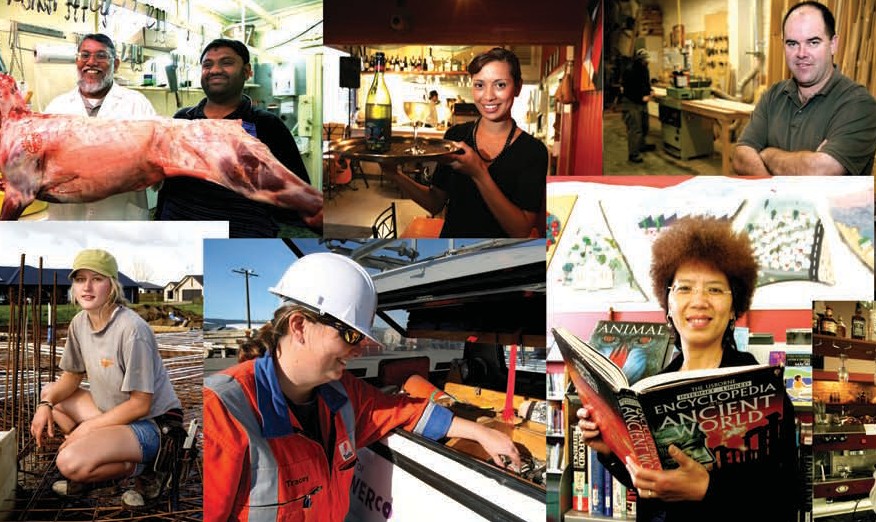 of members by15, 19questions about26tattoos significant to32falsified information inmaximising connections14between experience and skills24methods to attract young people to make36questions about age3questions about entitlement to work in New Zealand11questions about race26questions for EEO purposes38declined  employment4job  advertisements seeking4protection against age discrimination3-4of reasonable accommodationphysical characteristics: specified26as a job qualification14-15stereotypes,  gender-  and ethnic-based15strength: specified as job  qualification14-15studs4Sunday work28